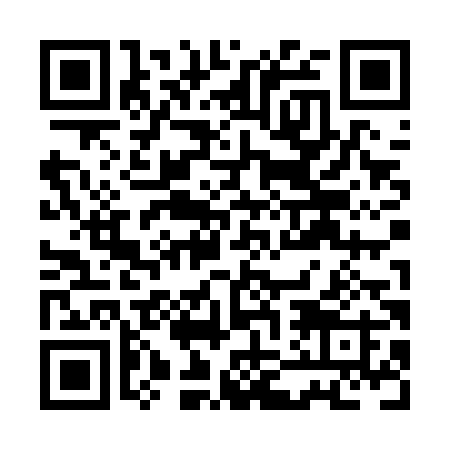 Prayer times for Atikamakw Pachistiwakan, Quebec, CanadaWed 1 May 2024 - Fri 31 May 2024High Latitude Method: Angle Based RulePrayer Calculation Method: Islamic Society of North AmericaAsar Calculation Method: HanafiPrayer times provided by https://www.salahtimes.comDateDayFajrSunriseDhuhrAsrMaghribIsha1Wed3:075:1712:556:078:3510:452Thu3:065:1512:556:088:3610:463Fri3:045:1312:556:098:3810:474Sat3:035:1112:556:108:4010:485Sun3:025:0912:556:118:4210:496Mon3:015:0712:556:138:4410:507Tue3:005:0512:556:148:4610:518Wed2:595:0312:556:158:4810:529Thu2:585:0112:556:168:5010:5210Fri2:574:5912:556:178:5110:5311Sat2:564:5712:556:188:5310:5412Sun2:554:5512:556:198:5510:5513Mon2:544:5412:556:208:5710:5614Tue2:544:5212:556:218:5910:5715Wed2:534:5012:556:229:0010:5816Thu2:524:4812:556:239:0210:5917Fri2:514:4712:556:249:0411:0018Sat2:504:4512:556:259:0511:0019Sun2:494:4412:556:269:0711:0120Mon2:494:4212:556:279:0911:0221Tue2:484:4112:556:289:1011:0322Wed2:474:3912:556:299:1211:0423Thu2:474:3812:556:309:1411:0524Fri2:464:3612:556:319:1511:0525Sat2:454:3512:556:319:1711:0626Sun2:454:3412:566:329:1811:0727Mon2:444:3312:566:339:2011:0828Tue2:444:3112:566:349:2111:0929Wed2:434:3012:566:359:2211:0930Thu2:434:2912:566:359:2411:1031Fri2:424:2812:566:369:2511:11